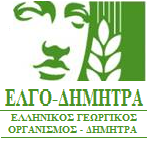 ΠΡΟΣΩΠΙΚΑ ΣΤΟΙΧΕΙΑΕΠΩΝΥΜΟ:ΟΝΟΜΑ:ΟΝΟΜΑ ΠΑΤΕΡΑ:ΟΝΟΜΑ ΜΗΤΕΡΑΣ:ΗΜΕΡΟΜ. ΓΕΝΝΗΣΗΣ:ΑΡΙΘΜ. ΔΕΛΤ. ΤΑΥΤΟΤΗΤΑΣ: ΚΑΤΗΓΟΡΙΑ ΕΚΠΑΙΔΕΥΣΗΣ/ΕΙΔΙΚΟΤΗΤΑ: ΑΦΜ:ΔΟΥ:ΑΜΚΑ:Δ/ΝΣΗ ΚΑΤΟΙΚΙΑΣ: ΤΗΛΕΦΩΝΟ:E-MAIL :……./……./2022ΠροςΤο Ινστιτούτο Εδαφοϋδατικών ΠόρωνΠΡΟΤΑΣΗΜε την παρούσα, υποβάλλω την πρότασή μου, στο πλαίσιο της αριθμ. 4417/60493/08-11-2022 Πρόσκλησης Εκδήλωσης Ενδιαφέροντος, για τη σύναψη σύμβασης μίσθωσης έργου, κατ' άρθρο 681 ΑΚ, για τις ανάγκες του έργου με έργου με τίτλο «Καινοτόμες εφοδιαστικές αλυσίδες βιοδιυλιστηρίων για την αξιοποίηση υγρών αποβλήτων και την παραγωγή βιολογικών προϊόντων υψηλής προστιθέμενης αξίας με τη χρήση μικροφυκών», Ακρωνύμιο: BlueBioChain, Κωδικό Τ12ΕΡΑ5-00077 της δράσης «Ευρωπαϊκή Ε&Τ Συνεργασία - Πράξη Επιχορήγησης Ελληνικών φορέων που συμμετείχαν επιτυχώς σε Κοινές Προκηρύξεις Υποβολής Προτάσεων των Ευρωπαϊκών Δικτύων ERA-NETS 2019 Β' – 2021 Α' Κύκλος» με Κωδικό ΟΠΣ 4228 στο Επιχειρησιακό Πρόγραμμα «Κεντρική Μακεδονία 2014-2020» με αντικείμενοΒελτιστοποίηση των διεργασιών καλλιέργειας μικροφυκών και εκχύλισης/ανάκτησης βιοδραστικώνΜοριακές αναλύσεις (γονιδιωματική)Συνεισφορά στην εκπόνηση περιβαλλοντικής αξιολόγησης και συγκριτικής ανάλυσης(αναλυτική περιγραφή του αντικειμένου του έργου προς ανάθεση, όπως αυτό εκφράζεται στη σχετική Πρόσκληση Εκδήλωσης Ενδιαφέροντος) και σας καταθέτω τα κάτωθι δικαιολογητικά:1.……2. …..3. …..4. …..5. …..6. ……7. ……Με την υπογραφή της παρούσας, δηλώνω ότι έχοντας πλήρη επίγνωση, συμφωνώ, συναινώ και παρέχω τη ρητή συγκατάθεσή μου για την επεξεργασία όλων των προσωπικών μου δεδομένων - όπως αυτά έχουν δηλωθεί στην πρότασή μου καιστα επισυναπτόμενα δικαιολογητικά καθώς και αυτά που θα συλλεγούν σε τυχόν κατάρτιση σύμβασης - από τον ΕΛΓΟ – ΔΗΜΗΤΡΑ για τους σκοπούς της αριθμ.  4417/60493/08-11-2022 Πρόσκλησης Εκδήλωσης Ενδιαφέροντος.Γνωρίζω δε το δικαίωμα πρόσβασής μου στα πιο πάνω δεδομένα, το δικαίωμα εναντίωσης στην επεξεργασία τους καθώς και ανάκλησης της συγκατάθεσής μου ανά πάσα στιγμή.   Ο/Η υποβάλλ….. την πρόταση(Ονοματεπώνυμο) (Υπογραφή)